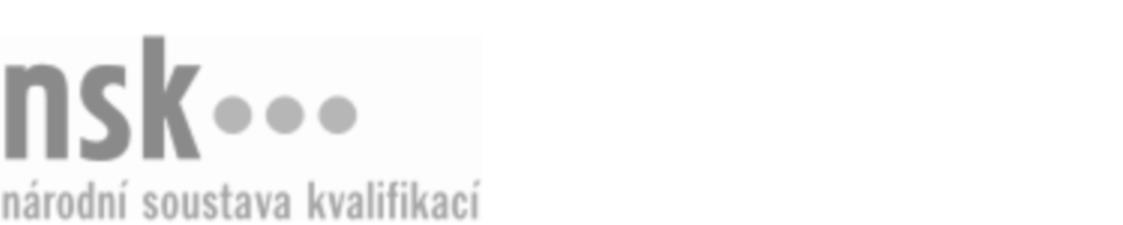 Další informaceDalší informaceDalší informaceDalší informaceDalší informaceDalší informaceŠič/šička kožešinových a usňových výrobků (kód: 32-033-H) Šič/šička kožešinových a usňových výrobků (kód: 32-033-H) Šič/šička kožešinových a usňových výrobků (kód: 32-033-H) Šič/šička kožešinových a usňových výrobků (kód: 32-033-H) Šič/šička kožešinových a usňových výrobků (kód: 32-033-H) Šič/šička kožešinových a usňových výrobků (kód: 32-033-H) Šič/šička kožešinových a usňových výrobků (kód: 32-033-H) Autorizující orgán:Autorizující orgán:Ministerstvo průmyslu a obchoduMinisterstvo průmyslu a obchoduMinisterstvo průmyslu a obchoduMinisterstvo průmyslu a obchoduMinisterstvo průmyslu a obchoduMinisterstvo průmyslu a obchoduMinisterstvo průmyslu a obchoduMinisterstvo průmyslu a obchoduMinisterstvo průmyslu a obchoduMinisterstvo průmyslu a obchoduSkupina oborů:Skupina oborů:Kožedělná a obuvnická výroba a zpracování plastů (kód: 32)Kožedělná a obuvnická výroba a zpracování plastů (kód: 32)Kožedělná a obuvnická výroba a zpracování plastů (kód: 32)Kožedělná a obuvnická výroba a zpracování plastů (kód: 32)Kožedělná a obuvnická výroba a zpracování plastů (kód: 32)Povolání:Povolání:Šička kožešinových a usňových výrobkůŠička kožešinových a usňových výrobkůŠička kožešinových a usňových výrobkůŠička kožešinových a usňových výrobkůŠička kožešinových a usňových výrobkůŠička kožešinových a usňových výrobkůŠička kožešinových a usňových výrobkůŠička kožešinových a usňových výrobkůŠička kožešinových a usňových výrobkůŠička kožešinových a usňových výrobkůKvalifikační úroveň NSK - EQF:Kvalifikační úroveň NSK - EQF:33333Platnost standarduPlatnost standarduPlatnost standarduPlatnost standarduPlatnost standarduPlatnost standarduPlatnost standarduStandard je platný od: 21.10.2022Standard je platný od: 21.10.2022Standard je platný od: 21.10.2022Standard je platný od: 21.10.2022Standard je platný od: 21.10.2022Standard je platný od: 21.10.2022Standard je platný od: 21.10.2022Šič/šička kožešinových a usňových výrobků,  28.03.2024 21:21:45Šič/šička kožešinových a usňových výrobků,  28.03.2024 21:21:45Šič/šička kožešinových a usňových výrobků,  28.03.2024 21:21:45Šič/šička kožešinových a usňových výrobků,  28.03.2024 21:21:45Šič/šička kožešinových a usňových výrobků,  28.03.2024 21:21:45Strana 1 z 2Další informaceDalší informaceDalší informaceDalší informaceDalší informaceDalší informaceDalší informaceDalší informaceDalší informaceDalší informaceDalší informaceDalší informaceDalší informaceÚplné profesní kvalifikaceÚplné profesní kvalifikaceÚplné profesní kvalifikaceÚplné profesní kvalifikaceÚplné profesní kvalifikaceÚplné profesní kvalifikaceÚplné profesní kvalifikaceÚplnou profesní kvalifikaci Kožešník (kód: 32-99-H/13) lze prokázat předložením osvědčení o získání některé z uvedených skupin profesních kvalifikací:Úplnou profesní kvalifikaci Kožešník (kód: 32-99-H/13) lze prokázat předložením osvědčení o získání některé z uvedených skupin profesních kvalifikací:Úplnou profesní kvalifikaci Kožešník (kód: 32-99-H/13) lze prokázat předložením osvědčení o získání některé z uvedených skupin profesních kvalifikací:Úplnou profesní kvalifikaci Kožešník (kód: 32-99-H/13) lze prokázat předložením osvědčení o získání některé z uvedených skupin profesních kvalifikací:Úplnou profesní kvalifikaci Kožešník (kód: 32-99-H/13) lze prokázat předložením osvědčení o získání některé z uvedených skupin profesních kvalifikací:Úplnou profesní kvalifikaci Kožešník (kód: 32-99-H/13) lze prokázat předložením osvědčení o získání některé z uvedených skupin profesních kvalifikací:Úplnou profesní kvalifikaci Kožešník (kód: 32-99-H/13) lze prokázat předložením osvědčení o získání některé z uvedených skupin profesních kvalifikací: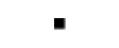 Kráječ/kráječka kožešinových a usňových dílců (kód: 32-032-H)Kráječ/kráječka kožešinových a usňových dílců (kód: 32-032-H)Kráječ/kráječka kožešinových a usňových dílců (kód: 32-032-H)Kráječ/kráječka kožešinových a usňových dílců (kód: 32-032-H)Kráječ/kráječka kožešinových a usňových dílců (kód: 32-032-H)Kráječ/kráječka kožešinových a usňových dílců (kód: 32-032-H)Kráječ/kráječka kožešinových a usňových dílců (kód: 32-032-H)Kráječ/kráječka kožešinových a usňových dílců (kód: 32-032-H)Kráječ/kráječka kožešinových a usňových dílců (kód: 32-032-H)Kráječ/kráječka kožešinových a usňových dílců (kód: 32-032-H)Kráječ/kráječka kožešinových a usňových dílců (kód: 32-032-H)Kráječ/kráječka kožešinových a usňových dílců (kód: 32-032-H)Šič/šička kožešinových a usňových výrobků (kód: 32-033-H)Šič/šička kožešinových a usňových výrobků (kód: 32-033-H)Šič/šička kožešinových a usňových výrobků (kód: 32-033-H)Šič/šička kožešinových a usňových výrobků (kód: 32-033-H)Šič/šička kožešinových a usňových výrobků (kód: 32-033-H)Šič/šička kožešinových a usňových výrobků (kód: 32-033-H)Šič/šička kožešinových a usňových výrobků,  28.03.2024 21:21:46Šič/šička kožešinových a usňových výrobků,  28.03.2024 21:21:46Šič/šička kožešinových a usňových výrobků,  28.03.2024 21:21:46Šič/šička kožešinových a usňových výrobků,  28.03.2024 21:21:46Šič/šička kožešinových a usňových výrobků,  28.03.2024 21:21:46Strana 2 z 2